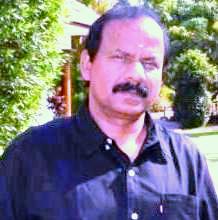                RESUME – RAMACHANDRAN NAIR, HSE OFFICERName			Ramachandran NairFather’s Name 		Ramakrishnan NairDate of Birth			20 May 1959Place of Birth 		Thiruvananthapuram                                                                Passport#			Z 2107713Nationality			IndianMarital Status		MarriedLanguage	Fluent in speaking and writing English, Hindi & Malayalam         Permanent Address	Makayiram, TC 4/2533-1, East Pattom.PO.                                           Thiruvananthapuram, Kerala, India.  Pin: 695004.Mob: 				00-91-9846572124Land				00 91 471 2439715Email: 			trrnairpattom@gmail.com, rcnairpattom@yahoo.comCAREER GOAL: To establish innovative trends in the industry and to be deemed as an impeccable asset for the organization. To provide HSE & Technical support to Rig Management to ensure compliance with State & International regulations, company programs & policies.  To prevent Environmental problems by increasing Environmental awareness amongst Company workforce.Secondly and most importantly to focus on the behavior based factors of personnel in order to implement health and safety in its right way.  I am sure, I can achieve my aim with the experience I gained by working in the Land rig operations (Work over & Drilling) for more than 18 years in Oman, Qatar.  I could achieve a very good standard of team work among the rig crew with the leadership qualities I gained from the reputed Drilling companies in the Middle East & from the 15 years of defence service in India.Achievements:-   Achieved 6 years without Lost Time Incident in the Land rig operations in Qatar through safety campaigns, active monitoring and full support and advise to the rig management and to the crew.Actively participated and provided full support in the aspect of safety in controlling two blow outs in the land rig operations without any injury to the personnel and loss of property.Developed more than 50 Job Safety Analysis (JSA) for various tasks in the rig and crew could discuss it prior to task and perform without personal injuries/illness/property damage.Developed 60 Standard Operating Practices (SOP) for the land rig operations with pictures.Commissioning crew for one land rig in Oman & two land rigs in Qatar.  We could start operation before the time frame without any safety or operational issues.Developed HSE plan for each year and achieved 100% compliance in critical area inspections, audits by the management team, internal and external trainings, Permit To Work system & IMS procedures.Achieved rig of the month award for 3 times for safe operations and cost control and proper consultation with the client and service companies.EDUCATIONAL QUALIFICATIONHSE Trainings under goneCOMPUTER KNOWLEDGE Windows, Ms. OfficePROFESSIONAL EXPERIENCECompany Name: GDI (Gulf Drilling International, Doha, Qatar)Client:			QP (Qatar Petroleum)Designation:		HSEO (Health Safety & Environment Officer) Land Rig                                  (Drilling & Work Over).Duration:		23 Feb 2006 to 31 Mar 2016 (10.2 years)2) Company Name: 	Muscat Overseas Oil & Gas Drilling, OmanClient:	PDO  Designation:		HSE Officer (Drilling / Work over, Land Rigs)Duration:		15 Nov 1993 to 10 Nov 2001 (8 Years)3) Company Name: 	United Engineering Constructions, Dubai Designation:		Safety EngineerDuration:		Nov 2005 to Feb 2006 (4 Months)4) Company Name:  National Institute of Safety & Environmental                        Engineering, Trivandrum, IndiaDesignation:		 Industrial Safety & Basic Fire Instructor                                  Health Safety & Environment ManagementDuration:                   January 2002 to 31 March 2005 (3 Years)5) Organization: 	Indian Navy (Defence)Designation:		Resigned as Petty Officer Radio (Special) Duration:		26 June 1978 to 26 Jun 1993. (15 years)Jobs & responsibilities carried out as HSE Officer with Gulf Drilling International, Doha, Qatar & Muscat Overseas Oil & Gas Drilling in Oman for their Drilling & Work over Land Rigs for a period 18 years and 2 Months.Aim: Is to prevent work place hazards by proper active monitoring, educating the crew on hazards & risks involved in the daily operations. Good consultation with supervisors and crew by providing training, safety campaigns, behavioral basis talks.  Also conducting safety meetings, tool box talks, proper risk assessment prior to start shifts and jobs.  Activities carried outDaily:-Walk around rig for identifying hazards on slip, trip, drop objects, chemical handling, injury to hand & fingers, fire, hygiene, waste handling & disposal, electricity, toxic gases, lifting operations etc.Daily Inspection of:-  Fire fighting equipments, Life Saving appliances, Lifting gears,  Crane, Forklift, Crew transportation vehicles, Third party equipments, Gas detection systems, Chemical storage areas, Personal Protective Equipments kept for the crew, Hazardous & Non hazardous waste storage areas, drop object zones, confine spaces, rotating equipments, winches, body harness,  rig storePre Job Safety meetings, Pre Tour Meetings, Meetings with Company Man/Rig Superintendent & Department chiefs.New Employee orientation, Safety induction for VisitorsHousekeepingIssue & keeping records of PPEs issued.Scheduling 3rd party inspectionsSTOP card review and corrective actionsMaintaining and storage of lifting gears, safety harness, PPEs.Support & advice rig management for a safe working environment.Active participation in incident investigations, preparing initial reports with findings, final reports with root cause and corrective actions.Daily Permit To Work audit.Weekly:-Weekly Inspections of:- Rig site, Rig accommodations, Mud tanks, rig floor, Mechanical & Electrical workshops, Welding workshop, Crane & Forklifts, Drop objects, Environmental, BA/Escape sets, H2S/LEL Gas detections systems, Safety Harness, smoke detectors, fire alarm systems, fire suppression systems, eye wash & shower stations.Monthly:-Monthly Inspections:- Fire fighting equipments, rig inspections, Drop objects, Spill kits, H2S/LEL gas detection systems, Breathing Apparatus & Escape sets, Body Harness, fall arresters, Tripod.HSE Reports to Company Management & Client:-Daily and monthly  STOP card analysis and statisticsIn-house & external training compliance reportCorrective Action register on internal, client, third party audits, incident/accident corrective actions.IADC statistics & Man-hoursRig HSE plan with KPIsEnvironmental trainings, waste data, water data, emission.Emergency drill plans & reports on drills carried out.Emergency response team members with contact numbers.Health Safety & Environmental Statistics Discharge monitoring & non productive time sheetsHSE Committee meeting reportWeekly HSEO report to the company.Crew Trainings:-In-house training on:  Hand & Finger injury prevention, Manual Handling, Hazard identification, working at height, STOP, Environmental Management, Spill prevention, Noise awareness, Confine Space Entry, Lock Out Tag Out, Permit To Work, Job Safety Analysis, Task Risk Identification, Active Monitoring, Chemical Handling, IMS procedures, H2S AwarenessScheduling external trainings: Basic fire fighting, Fire Team Member, Fire team leader, Rigging & slinging, First Aid, IWCF, Authorized Gas Tester.HSE Campaigns carried out:-Hand & Finger injuryHeat Stress managementDrop objectsLockout & Tag outEmergency Drills carried out:-Trip, Pit, Fire, H2S, Stretcher, Medical Evacuation, Spill, Confined Space EntryRig Move Activities:-Rig Move lifting plan for the accommodations, other containers and the rig.Conduct safety meeting with rig move crane, forklift and transportation crew.Location route survey for Overhead power lines, Oil & Gas pipe lines, highway crossings and other obstructions.Identify the hazards in the new location.Locating flare pit in the new location.Pre Operational risk assessment prior to start work in new location.Pre Spud inspections in the new location.Monitoring safe transportation of chemicals from the chemical yard and between locations.Meetings with Management team:-Weekly with client management in their officeWeekly with Rig Management & HSE Management teamWeekly HSE meetings with rig crew, client representative & third party service crewMonthly HSE committee meeting with company management representatives & client representatives.Demand & keeping adequate storage of:Safety signs, PPEs, Fire fighting equipments, Life saving appliances, lifting gears, fall protection equipments, waste handling materials.Jobs & Responsibilities carried out in United Engineering Constructions as Safety Engineer  in Dubai for (Dubai International city projects Morocco & France)Daily meeting with project management & client on project Health, Safety & security updates and requirements.Site tour to monitor, evaluate & advise management on safety issues.Providing traffic lay outs, fire fighting plan, first aid and crew welfare plans forboth projects.Inspection of scaffoldings, excavations and buildings under constructions.Inspection of cranes & all equipments required for constructions requirements.Safety trainings for Safety Assistants & other construction crew.Tool box talks, weekly safety meetings, monthly HSE meetings for both sites.Health, Safety & security audits for both sites.Environment & Waste management for both sites.Jobs involved in Indian Navy as Junior Sailor from 1978 to 1984 (6 years) Emergency response crew member in fire fighting, Abandon ship & Man over board.Dangerous cargo handling crew member.Harbor boat patrol, deck maintenance & security crew member.Wireless Operator in ships Naval establishments.Operator fixed Land line communication systems.Jobs involved in Indian Navy as Petty Officer Radio from 1984 to Jun 1993 (9 years)Shift in-charge Radio Room.Conducting training for junior crew members.Chief Supervisor in Major Communications centers & warships.Supervisor Naval Telephone exchanges.Ramachandran NairTrivandrum, Kerala, India29  Aug 201719 March 2015NEBOSH-International General Certificate 23 Mar 2015HABC Level 2 award in Fire & Safety (QCF)30 Mar 2015Managing Safely – Institution of Occupational Safety and Health (iosh)June 1993  Equivalent to Graduation from Indian Navy on completion of 15 Years service.1976Diploma in Fire & Safety Engineering from Institute Engineering, Kerala, India1993Diploma in Computer programming from Indo German Society, Mumbai1985Certificate of Communications, Senior level from Indian Navy1992Diploma in Industrial Safety & Security, Mumbai1989Communication network systems from Kerala Electronics2009, 2014Initial Responder & Fire Team Leader, QISC Doha, Qatar (3 Times)June 2013Advanced First Aid, DISS, Doha, Qatar (2 Times)Sep 2014Basic Rigging Slinging & Rigging & Slinging Supervisor, GL, Doha, Qatar (3 times)Jul 2006Safety Observation Training Program, GDI, Doha, Qatar2006, 2009, 2012, 2015Authorized Gas Tester, ENERTECH, Doha, Qatar ( 4 Times)2011Safety Leadership conducted by UK institute in Doha, Qatar2008Accident Investigation (Black Box), GDI, Doha QatarSep 2015KELVIN TOPSET training conducted by UK, institute in Doha, Qatar